ОГЭ – 2015. Задание 4Правописание приставок. Слитное, дефисное, раздельное написание слов различных частей речиПравописание приставокI.  Неизменяемые приставки.   Правописание таких приставок следует запоминать. Список неизменяемых приставок:Пример задания 4.  Из предложений 1-3 выпишите слово, в котором правописание согласной в приставке не зависит от последующего согласного звука?– (1)Бабуля, это к тебе, – сказала Танечка, входя в квартиру в сопровождении двух девочек и одного серьёзного мальчика. (2)Слепая Анна Федотовна стояла на пороге кухни, не видя, но точно зная, что ребятишки застенчиво жмутся у порога.– (3)Проходите в комнату и рассказывайте, по какому делу пришли, – сказала она.Ответ: входяII. Приставки на з – с.  Правило:  В приставках, оканчивающихся на З и С, написание конечной согласной зависит от произношения:  перед глухими согласными произносят [с] и пишут «с», перед звонкими согласными произносят [з] и пишут «з». Например: РАС-ПИЛИТЬ (П - глухая), РАЗ-БУДИТЬ (Б - звонкая).Обязательно выучите приставки, которые оканчиваются на З-С: без-, бес-; воз-, вос-; вз-, вс-; из-, ис-; низ-, нис-; раз-, рас-; роз-, рос-; черес-, чрез- .Ошибки, которые можно допустить при выполнении задания:1. Если после приставки на З-С стоит гласная или Ъ, то на правописание данной приставки ни гласная, ни Ъ не влияют, т.к. З или С слышится в этом случае отчётливо. Например: РАЗузнать и БЕЗъядерный.2. Нельзя выписывать слово с приставкой на З-С, после которой стоит гласная (безОшибочный), так как в этом случае согласная на конце приставки слышится отчётливо.3. Правописание приставки С- в словах не зависит от звонкости или глухости следующего за ней согласного. Приставка С- относится к группе неизменяемых приставок.  Например, в словах СДЕЛАТЬ и СПРЫГНУТЬ пишется одна и та же приставка С-, несмотря на то что в первом слове после приставки стоит звонкая согласная, а во втором - глухая.4. Приставку на З-С можно не заметить, если слово имеет две приставки.  Например, в слове НЕВОСТРЕБОВАННЫЙ после приставки НЕ- стоит приставка ВОС-, написание которой зависит от глухости следующего после неё согласного. 5. Не путайте слова с приставками на З-С со словами, у которых корень созвучен с данными приставками. Например:приставка БЕС- (БЕСпокоить) и корень -БЕС- (БЕСиться)приставка НИЗ- (НИЗвергнуть) и корень -НИЗ- (НИЗкорослый)приставка РАЗ- (РАЗбить) и корень -РАЗ- (РАЗительный), корень -РАЗН- (РАЗНица)приставка РАС- (РАСтереть) и корень -РАСТ- (РАСТение)приставка РОЗ- (РОЗдал) и корень -РОЗ- (РОЗовый)приставка РОС- (РОСчерк) и корень -РОС- (РОСистый), другие корни (РОСКОШный, РОСТочек) приставка ВОЗ- (ВОЗдержаться) и корень -ВОЗ- (ВОЗница)6. Не путайте следующие приставки:ВЗ- (ВЗбежать) и ВЗО- (ВЗОбраться)ИЗ- (ИЗбирать) и ИЗО- (ИЗОгнуть)РАЗ- (РАЗбить) и РАЗО- (РАЗОгнуть)7. В именах собственных тоже может быть приставка, оканчивающаяся на З-С. Например: село Разгуляй.Пример задания 4. Из предложений 1–3 выпишите слово, в котором правописание приставки зависит от последующего согласного звука.– (1)Бабуля, это к тебе, – сказала Танечка, входя в квартиру в сопровождении двух девочек и одного серьёзного мальчика. (2)Слепая Анна Федотовна стояла на пороге кухни, не видя, но точно зная, что ребятишки застенчиво жмутся у порога.– (3)Проходите в комнату и рассказывайте, по какому делу пришли, – сказала она.Ответ: рассказывайтеIII. Приставки при–  и пре- . Правило: правописание приставок ПРИ- и ПРЕ- зависит от значенияЗапомни слова, правописание приставок в которых зависит от лексического значения:1. ПРЕзирать врага (ненавидеть) - ПРИзирать, ПРИзреть котёнка (приютить)2. ПРЕклонить голову (опустить вниз), колено (встать на колени) - ПРИклонить ветку к земле (приблизить, нагнуть)Внимание!  Слово ПРИКЛОНИТЬ употребляется в выражении ПРИКЛОНИТЬ ГОЛОВУ в том случае, если означает "приютиться; найти место, где жить". При этом слово ГОЛОВУ должно иметь зависимое слово, отвечающее на вопрос куда? где? к кому? Например: На старости лет некуда голову приклонить.3. ПРЕтворить мечту в реальность (воплотить, осуществить) - ПРИтворить дверь (закрыть неплотно или тихо, осторожно)4. ПРЕтерпеть неудобства (перетерпеть) - ПРИтерпеться к неудобствам (привыкнуть)5. ПРЕступить закон (переступить, нарушить) - ПРИступить к занятиям (начать)6. ПРЕбывать на вокзале (находиться) - ПРИбывать на вокзал (приехать)7. ПРЕподать урок (посоветовать) - ПРИпадать к земле (прижиматься)8. ПРЕходящие явление (временное, недолговечное) - ПРИходящий учитель (являющийся на время для исполнения обязанностей)9. ПРЕдать друга (изменить, нарушить верность) - ПРИдать товарный вид (сделать)10. ПРЕемник учёного (продолжатель) - слушать ПРИёмник (аппарат для приёма сигналов)11. ПРЕуменьшать заслуги (очень уменьшать) - ПРИуменьшить вес (чуть-чуть уменьшить)Пример задания 4.  Из предложений 2–6 выпишите слово, в котором правописание приставки определяется её значением – «приближение». (2)Слепая Анна Федотовна стояла на пороге кухни, не видя, но точно зная, что ребятишки застенчиво жмутся у порога.– (3)Проходите в комнату и рассказывайте, по какому делу пришли, – сказала она.– (4)Ваша внучка Таня рассказала, что у вас на войне убили сына и что он вам писал письма. (5)А мы взяли почин: «Нет неизвестных героев». (6)И ещё она сказала, что вы ослепли от горя.Ответ: пришлиСлитное, дефисное, раздельное написание слов различных частей речиПравописание частиц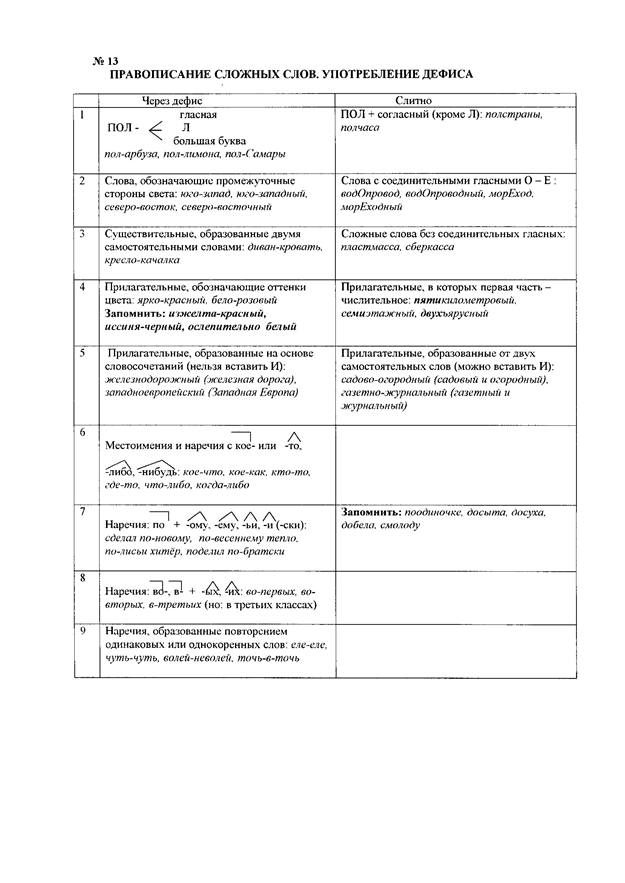 О-: окликнулПО-: поверьеНА-: накрытьНАДО-: надорватьсяОТ-: отдатьУ-: уехалПРО-: произрастатьЗА-: забратьПОД-: подтаятьОТО-: отодвинутьДО-: догадкаПРА-: прабабушкаНАД-:  надписатьПОДО-: подождатьОБ-:  обточитьВ-: вовлечьВЫ-: выходПЕРЕ-:  перелитьПРЕД-: председательОБО-: обойтиВО-: вовлечьС-:  сдвинутьСО-: согнутьсяПРЕДО:  предостеречьЗначения приставки при-Значения приставки пре-1. приближения (примчался) 2. присоединения (пришил) 3. близости (пришкольный) 4. неполного действия (прикусил) 5. доведения действия до конца (пристрелить) 1. = очень (премудрый) 2. = ПЕРЕ- (преступник) Правописание предлоговПравописание предлоговПравописание предлоговСлитно Раздельно Через дефисВвиду (=из-за)(но: иметь в виду)Вслед (=за)Навстречу (=к)Вроде (=подобно)Вместо (=за)Наподобие (=подобно)Насчет (=о)Сверх (=над)Вблизи (=у)Позади (=за)Напротив (=перед, у)Наперекор судьбеВследствие (=из-за)Впоследствии (не предлог, а наречие, но стоит запомнить)В течениеВ продолжениеВ заключениеВ отличиеПо причинеЗа исключениемВ отношенииПо истеченииВо избежаниеНа протяженииВ делеВ силуВ связиВ видеВ смыслеПо мереПо поводуВ целях (=для)Со стороны (=от)За счетИз-заИз-подПо-надПо-заПравописание союзовПравописание союзовСоюзы Другие части речи1. Союз чтобыЕй даже хотелось, чтобы он остался.1. Местоимение что  и частица бы  (бы можно переставить на другое место)Что бы вы посоветовали мне почитать?2. Союзы тоже, такжеЯ тоже (также) хочу посмотреть (= и я).Он читает, рисует, а также поет (=и поет)2. Местоимение то и наречие так с частицей же (частицу можно отброситьКаждый из пассажиров испытывал то же чувство, что и он (=то)Они исчезли из вида так же внезапно, как и появились (=так)3. Союзы зато, затем, притом, причем, потому, оттого, поэтомуВыступление прошло удачно, причем (притом) впервые в этом году.Доклад содержательный и притом (причем) интересный по форме.3. Местоимения с предлогами за то, за тем, при том, по тому, от того ( к местоимению можно задать вопрос, добавить к нему определение)Студенты полу чили деньги за то, что перевыполнили план (за что?)За чем пойдешь, то и найдешь (за чем?)4. Союзы так что, так как, как будто, при этом, то есть, потому что, для того чтобы, не то-не тоСочетание во что бы то ни сталоДождик утих, потому что посветлело.5. Вводное слово итакИтак, новый семестр начинается.5. Союз и и наречие так (к наречию можно задать вопрос): И так мы шли всю ночь (как?)Слитное и раздельное написание наречийСлитное и раздельное написание наречийСлитноРаздельно1. Наречия, в состав которых входят слова, в современном русском языке не употребляющиеся: вдребезги, натощак, исподтишка, исподлобья, вдогонку, дотла, запанибрата, насмарку, невпопад, понаслышке, спросонья, спозаранку, наспех, наугад, невдомёк.2. Наречия, образованные соединением ПО, ОТО, ПОСЛЕ, НАс другими наречиями: послезавтра (после + завтра), навсегда (на + всегда), наскоро (на + скоро), позавчера (по + за + вчера), навряд ли (на + вряд ли), отовсюду (ото + всюду).3. Наречия, оканчивающиеся на   -УЮ: зачастую, вплотную, вручную, врассыпную, врукопашную. КРОМЕ: на боковую, на попятную, в открытую, на мировую.4. Наречия с корнями –верх-,    - низ-, -высь-, -глубь-, –даль-,  -век-, -начал-, -врем-, если к ним нет пояснительных слов:·      Посмотрел наверх (нет пояснительного слова) – посмотрел на верх (чего?)колонны.·      Подумай сначала (нет пояснительного слова) – с начала (чего?) учебного года.·      Смотрел вдаль (нет пояснительного слова) – смотрел в даль (чего?)горизонта.5. Наречия, образованные соединением В, НА с собирательными числительными: втроём, всемером, надвое, втрое.ЗАПОМНИ: по двое, по трое, по одному, поодиночке.6. Наречия с В и конечным слогом КУ: вдогонку, всухомятку, вприпрыжку.ИСКЛЮЧЕНИЯ: в диковинку, в рассрочку, в насмешку.7. Наречия, если приставкой и существительным, от которого образовано наречие, не может быть без изменения смысла вставлено прилагательное, числительное, местоимение: вслух, назло и др.8. Наречия, образованные соединением предлогов-приставок с прилагательными: подолгу (по + долгий), изредка (из + редкий), досыта (до + сытый), слева (с + левый), помногу (по + многий).  1. Наречия, если предлог-приставка оканчивается на согласную, а исходное слово начинается на гласную букву: в обход, в обтяжку, без оглядки, без удержу, в упор, в отместку.  2. Наречия на –АХ, обозначающие состояние, место, время: в сердцах, в головах, в потёмках и др.КРОМЕ: впотьмах, второпях, впопыхах.  3. Наречия, правописание которых нужно запомнить: до смерти, до упаду, на лету, с налёту, с лёту, на ходу, с размаху, с разбегу, на миг (НО вмиг), на скаку, на глазок, под силу, по двое, по трое, за границу, за границей, под мышкой.